FOR IMMEDIATE RELEASE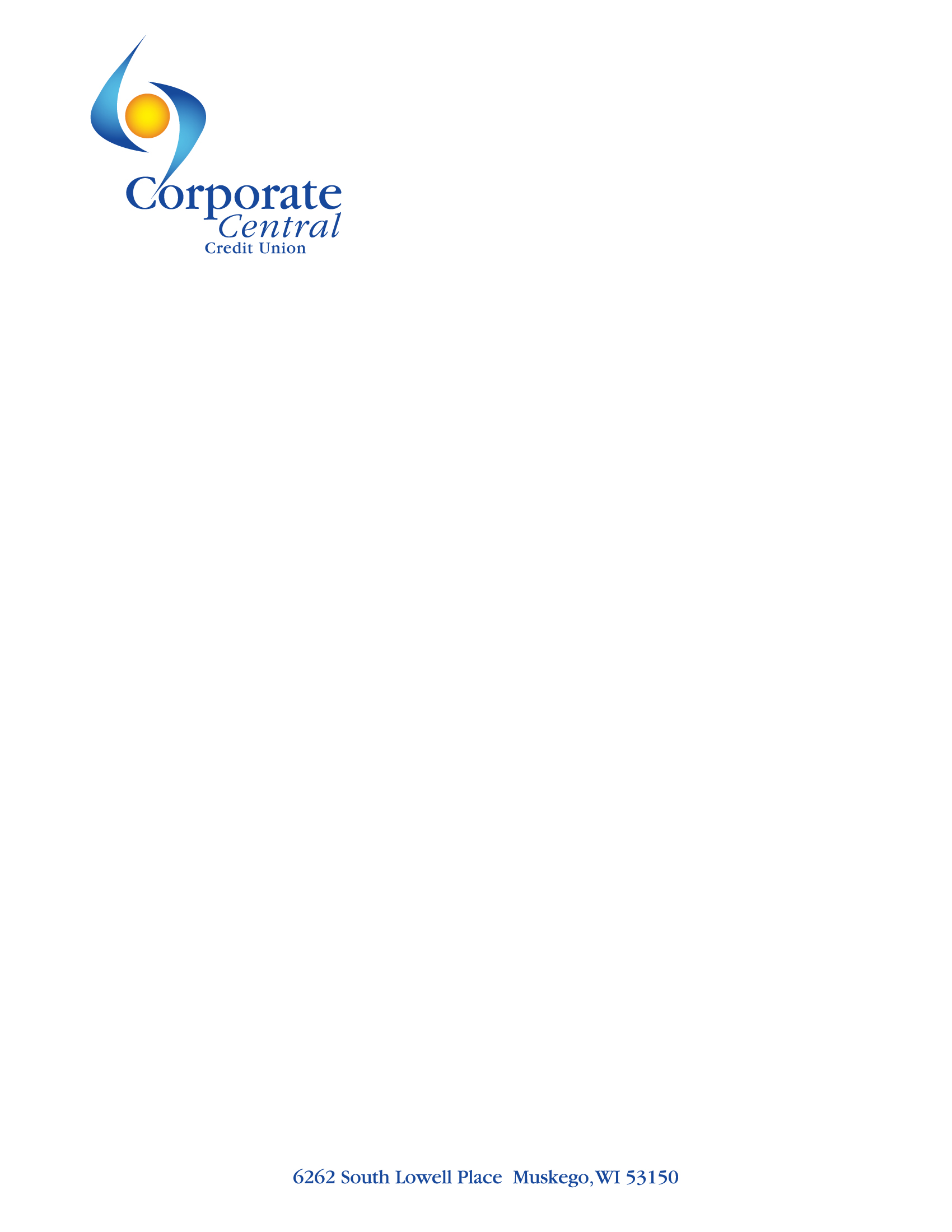 CONTACT:Julie WoloszynMarketing ManagerCorporate Central Credit Union(414) 425-5555Corporate Central Welcomes Amy Nowak as Human Resources GeneralistMILWAUKEE, WI – July 6, 2023 – Corporate Central is pleased to announce and welcome Amy Nowak as a Human Resources Generalist. In this role, Nowak will oversee day-to-day operations and administration of human resources policies, procedures, and programs. She will lead and support various human resources functions, including recruiting, new hire onboarding/orientation, performance management, compensation, and benefits. She will collaborate with leadership to develop strategies to stay up to date with the latest HR trends and practices, and she will administer payroll processing and support HRIS database management and maintenance.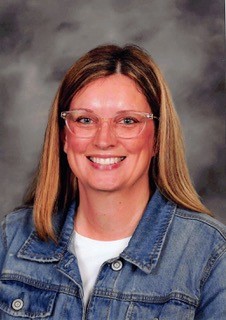 "We are thrilled to welcome Amy to our team,” said Will Valadez, Human Resources Business Partner. “We are confident that she will make a significant impact on our HR functions and support our employees in achieving their full potential. We look forward to her contributions as we continue to grow."Nowak had the honor of teaching elementary students for 27 years with 21 of those years in the West Allis-West Milwaukee School District. She earned her bachelor's degree in Elementary Education from Edgewood College in Madison. She then went on to earn her master’s degree in Education from UW- La Crosse.Nowak expressed enthusiasm about joining Corporate Central, stating, “I am so excited to work at Corporate Central because the company has such a strong sense of community. I have spent my entire career serving the needs of people, and helping them to learn, grow, and overcome challenges.”Outside of work, Nowak enjoys spending time with her husband, Brian, and their two children Shannon and Max. She also loves to read books and to travel to new places.Read more about Corporate Central’s team.Helping Members to be Wildly SuccessfulAbout Corporate Central Credit UnionCorporate Central Credit Union is a federally insured financial cooperative built on the values of commitment to service, fiscal responsibility, and respect for the individual. We cultivate a culture of respect, ethics, teamwork, and innovation. We are "Helping Members to be Wildly Successful" by delivering industry knowledge and expertise to help credit unions achieve their strategic objectives and compete in today’s evolving financial services industry. We are motivated to passionately serve our members and strive to learn, create, and innovate daily. Please visit corpcu.com to learn more, and follow us on Facebook, LinkedIn, Twitter, and YouTube.